ҠАРАР                                                                                 ПОСТАНОВЛЕНИЕ23 март  2015 й.                           № 11                                 23 марта   2015 г.О внесении  дополнений  в постановлениеглавы администрации сельского поселения Шудекский сельсовет муниципального района Янаульский район Республики Башкортостан от 22 декабря  2014 года № 38  «Об утверждении  порядка осуществления Администрацией сельского поселения Шудекский сельсовет муниципального района Янаульский район Республики Башкортостан бюджетных полномочий главных   администраторов доходов бюджетов  бюджетной системы Российской Федерации»        В соответствии со статьей 20 Бюджетного кодекса Российской Федерации и в целях своевременного получения безвозмездных поступлений в бюджет сельского поселения Шудекский сельсовет муниципального района  Янаульский район Республики Башкортостан Администрация сельского поселения Шудекский сельсовет ПОСТАНОВЛЯЕТ:       1. В постановление  главы администрации сельского поселения Шудекский сельсовет муниципального района Янаульский район Республики Башкортостан от 22 декабря 2014 года № 38   «Об утверждении  порядка осуществления Администрацией сельского поселения Шудекский сельсовет муниципального района Янаульский район Республики Башкортостан бюджетных полномочий главных  администраторов доходов бюджетов  бюджетной системы Российской Федерации» внести следующие  дополнения:          пункт 1  дополнить следующим кодом бюджетной классификации:        791 1 08 07175 01 1000 110  «Государственная пошлина  за выдачу органом местного самоуправления поселения специального разрешения на движение по автомобильным дорогам транспортных средств, осуществляющих перевозки опасных, тяжеловесных и (или) крупногабаритных грузов, зачисляемая в бюджеты поселений».          2. Настоящее постановление  вступает в силу с момента его подписания.        3. Контроль за исполнением настоящего  постановления оставляю за собой.                        Главасельского поселения                                                          Б.Ж.Васиуллина                                                  БАШKОРТОСТАН  РЕСПУБЛИКАHЫЯNАУЫЛ  РАЙОНЫ МУНИЦИПАЛЬ РАЙОНЫНЫN ШУДЕК  АУЫЛ СОВЕТЫ АУЫЛ БИЛEМEHЕ  ХАКИМИEТЕ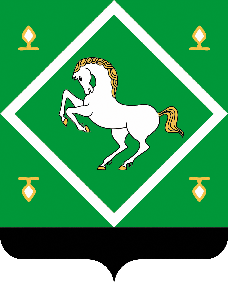 Администрация сельского поселения шудекский сельсовет МУНИЦИПАЛЬНОГО  районаЯНАУЛЬСКИЙ РАЙОН РеспубликИ Башкортостан 